Приложение № 6 к договору№ 10 от 02.09.2023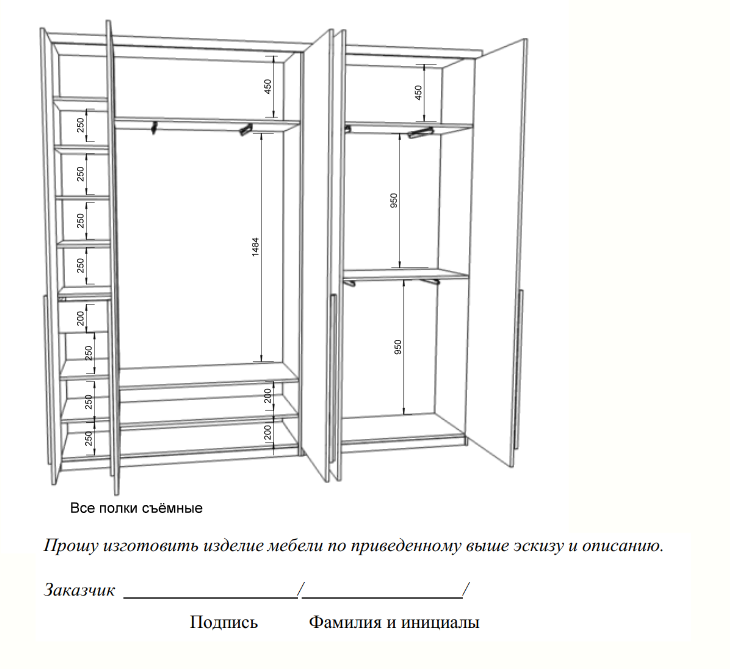 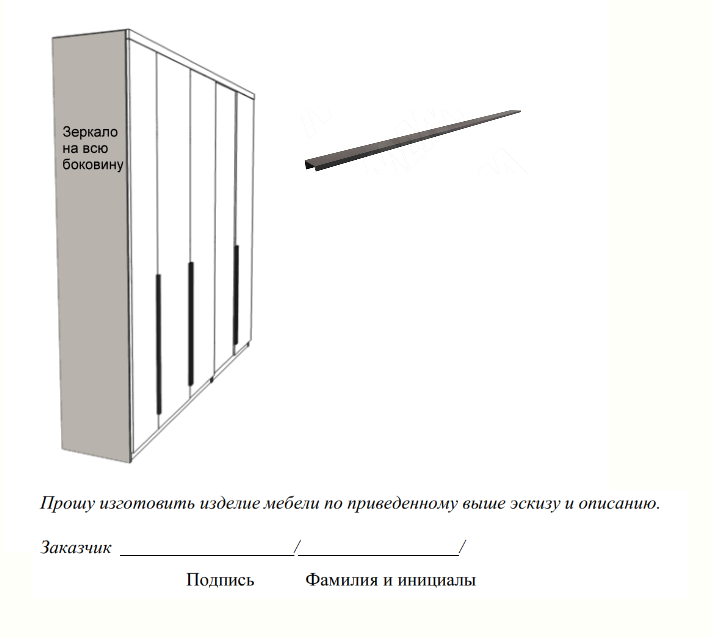 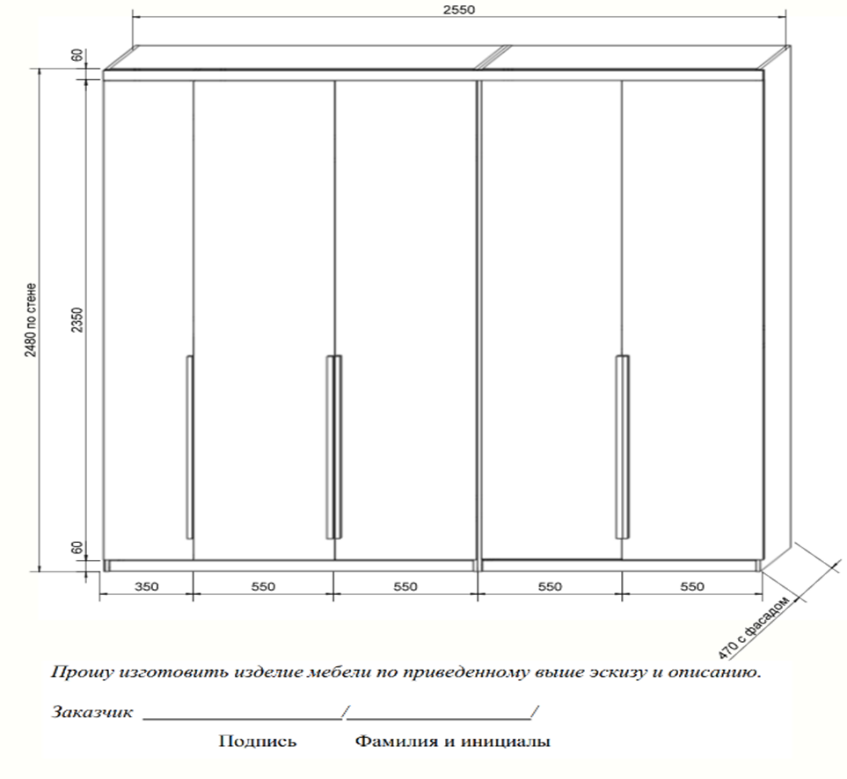 